KEMENTERIAN AGAMA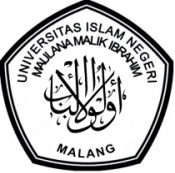 UNIVERSITAS ISLAM NEGERI MAULANA MALIK IBRAHIM MALANGJl. Gajayana No. 50 Malang 65144,  Telp. (0341) 551354, Fax. (0341) 572533Website :www.uin-malang.ac.id E-mail : info@uin-malang.ac.idNomor 		:  Un.03/KS.01.7/2248/2015					30 Juni 2015Lampiran 	:  1 (satu) bendelPerihal 		:  Permintaan Informasi Harga Barang						Kepada Yth. ............................................................................................di‘- T e m p a t – Dengan hormat,Sehubungan rencana realisasi pelaksanaan pekerjaan Belanja Cetak Kitab Al-Arabiyah Li Agrad Khosoh UPT Pusat Pengembangan Bahasa (PKPBA) UIN Maulana Malik Ibrahim Malang, bersama ini kami bermaksud agar perusahaan saudara memberikan informasi tentang harga barang sesuai dengan Rencana Anggaran Biaya (RAB) yang kami lampirkan dalam surat ini.Apabila informasi harga yang saudara berikan sesuai dan kami nilai wajar, maka kami akan memberi kesempatan perusahaan saudara untuk membuat penawaran terhadap pekerjaaan tersebut.Kami harap data barang dapat kami terima paling lambat pada :Hari	: 	JumatTanggal	: 	3  Juli  2015Jam 	:	14.00 wibTempat 	: 	Unit Layanan Pengadaan Barang dan Jasa Lantai II Gedung Rektorat UIN Maulana Malik Ibrahim Malang 		Jl. Gajayana No. 50 Malang		atau penawarannya bisa dikirim via e-mail ke : ulp@uin-malang.ac.id, dan atau ulp_uinmalang@kemenag.go.idSurat tentang informasi harga barang tersebut, ditujukan:Kepada Yth:Pejabat Pembuat Komitmen Universitas Islam Negeri Maulana Malik Ibrahim MalangJalan Gajayana No. 50 MalangDemikian atas perhatian dan kerjasamanya yang baik, kami sampaikan terima kasih.Pejabat Pembuat Komitmen,Dr. H. Sugeng Listyo Prabowo, M.PdNIP. 19690526 200003 1 003Lampiran	: Surat Permintaan Informasi Harga Barang	Nomor 		: Un.03/KS.01.7/2248/2015	Tanggal 	: 30 Juni 2015Rincian Anggaran Biaya (RAB)Pekerjaan 	: 	Belanja Cetak Kitab Al-Arabiyah Li Agrad KhosohLokasi	: 	UIN Maulana Malik Ibrahim MalangTahun Anggaran 	: 	2015NB: Harga Sudah termasuk pajak.Pejabat Pembuat Komitmen,Dr. H. Sugeng Listyo Prabowo, M.PdNIP. 19690526 200003 1 003NOSPESIFIKASIVOLUMEHARGA SATUAN (Rp)TOTAL (Rp)1Buku Al Arabiyah Li Agrad Khassah untuk mahasiswa Fakultas Tarbiyah :Ukuran 17,5 x 25 cm; 284 halamanCover Art Papper 230 gramKertas isi HVS Extra Print 70 GramFinishing binding perfect laminasi glossyShrink dan Proofing 1 X544 eksemplar2Buku Al Arabiyah Li Agrad Khassah untuk mahasiswa Fakultas Humaniora :Ukuran 17,5 x 25 cm; 228 halamanCover Art Papper 230 gramKertas isi HVS Extra Print 70 GramFinishing binding perfect laminasi glossyShrink dan Proofing 1 X269 eksemplar3Buku Al Arabiyah Li Agrad Khassah untuk mahasiswa Fakultas Sari`ah :Ukuran 17,5 x 25 cm; 250 halamanCover Art Papper 230 gramKertas isi HVS Extra Print 70 GramFinishing binding perfect laminasi glossyShrink dan Proofing 1 X209 eksemplar4Buku Al Arabiyah Li Agrad Khassah untuk mahasiswa Fakultas Psikologi :Ukuran 17,5 x 25 cm; 296 halamanCover Art Papper 230 gramKertas isi HVS Extra Print 70 GramFinishing binding perfect laminasi glossyShrink dan Proofing 1 X163 eksemplar5Buku Al Arabiyah Li Agrad Khassah untuk mahasiswa Fakultas Ekonomi :Ukuran 17,5 x 25 cm; 248 halamanCover Art Papper 230 gramKertas isi HVS Extra Print 70 GramFinishing binding perfect laminasi glossyShrink dan Proofing 1 X354 eksemplar6Buku Al Arabiyah Li Agrad Khassah untuk mahasiswa Fakultas Saintek :Ukuran 17,5 x 25 cm; 264 halamanCover Art Papper 230 gramKertas isi HVS Extra Print 70 GramFinishing binding perfect laminasi glossyShrink dan Proofing 1 X451 eksemplar7Buku Al Arabiyah Li Agrad Khassah untuk mahasiswa Kedokteran :Ukuran 17,5 x 25 cm; 284 halamanCover Art Papper 230 gramKertas isi HVS Extra Print 70 GramFinishing binding perfect laminasi glossyShrink dan Proofing 1 X50 eksemplarTOTAL HARGATOTAL HARGATOTAL HARGATOTAL HARGATerbilang:Terbilang:Terbilang:Terbilang: